    Сценарій осіннього свята для дітей                      другої молодшої групиДійові особи: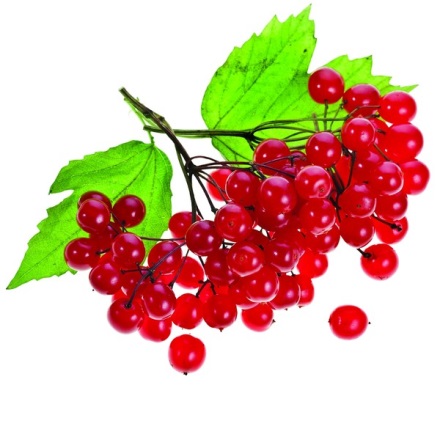  Осінь                                                                   листочки                             Кізонька                                                                            козенята  Білочка                                                                                 білочки    Курочка                                                                              курчата            Свинка                                                                                поросята                                                               Репертуар:Пісня  «Дощик» Танок «Веселі козенята» Танок «Білочки з горішками»Танок «Курчата» (парний) Танок «Поросята з кукурудзою»Танок «Осінні листочки»  Пісня «Осінь»        Танок «Червона калина»          Під музику, діти разом з вихователем , заходять до зали і стають півколом.ВЕДУЧА:  Любі гості, мами й тата! В дитсадку - осіннє свято,                  Це для вас усіх розвага. Починаємо! Увага!ДІТИ: Завітала в гості чарівниця Осінь.            Заплела берізкам жовті диво – коси.                                А маленьким горобинам дарувала намистинки.                                Жовті, червоненькі, щоб були гарненькі.            Ходить осінь по садочку у вишиваній сорочці.            Пригощає всіх грушками, виноградом і сливками.                                Дощиком рясненьким землю поливає.                                І пташок у вирій тихо проводжає.            Раді осінь привітати і дорослі і малята.            Будемо пісні співати, щедру осінь зустрічати.                                Пісенька весела хай, як дощик ллється!                                Осінь нас почує – щиро усміхнеться!Пісня  «Дощик»        Діти сідають на стільчики. Під музику до зали заходить Осінь.ОСІНЬ: Дуже рада я, малята, до вас на свято завітати. Чи ви знаєте, хто я?ДІТИ: Осінь золота!ОСІНЬ:  Я – Осінь чарівниця, до лісу ступила.               Всі дерева, і кущі вмить позолотила.        ВИХОВАТЕЛЬ:  Люба Осінь, наші діти тебе дуже чекали і вірші осінні для тебе                               готували.Вірші для ОсеніОСІНЬ:  Дякую вам, дітки за такі гарні вірші. Я теж прийшла з подарунками,                адже  не даремно про мене кажуть, що я  - щедра Осінь. Подивіться,                який гарний кущик калини! Є у ягідках калини дуже цінні вітаміни.                Не буває України без червоної калини!          Під музику заходить Кізонька. КІЗОНЬКА:  Що за диво бачу я? Ця калинонька – моя!                       Кілька ягідок зірву, ще й і в кошик наберу.ОСІНЬ:  Зачекай, Кізонька, ягідки калини зривати.               Краще капусту візьми своїми козенятам! КІЗОНЬКА:  Дякую, тобі Осінь, за такий щедрий дарунок.                      Гей, козенята, гуртом ставайте! Затанцюємо на святі!Танок «Веселі козенята»КОЗЕНЯТА:  1. Всім капусту треба їсти! Вітаміни в ній корисні!                       2. Хто капусту не забуде, той завжди здоровим буде! (виходить)ОСІНЬ:  Стоїть кущ калини, червоним намистом палає.                Та знов до калиноньки хтось поспішає.      Під музику заходить Білочка. БІЛОЧКА:  Що за диво дивина? Я калиноньку знайшла!                     Кілька ягідок візьму, і своїх маляток пригощу .ОСІНЬ:  Зачекай, Білочка, ягідки зривати.                Ось краще візьми горішків для своїх маляток. БІЛОЧКА:  Дякую, Осінь, за щедрий дарунок.                     Йдіть до мене, білченята, затанцюємо на святі!БІЛОЧКИ:   1. Ми – білочки веселі. Не любим  сумувати.                      2. З горішками міцними, затанцюємо завзято!Танок «Білочки з горішками»БІЛОЧКА:  В дупло горішки віднесу, дуже гризти їх люблю.  (виходить)ОСІНЬ:  Стоїть кущ калини, червоним намистом палає.                Та знов до калиноньки хтось поспішає.          Під музику заходить Курочка. КУРОЧКА:  Що за диво дивина? Я калиноньку знайшла!                     Кілька ягідок візьму, а потім курчаток своїх пригощу .ОСІНЬ:  Зачекай, Курочко, ягідки зривати.                Ось краще, візьми колосочки для своїх курчаток.КУРОЧУА:  Дякую, тобі Осінь, за щедрий дарунок.  Ко –ко –ко. Ко –ко –ко!                     Ідіть до мене, мої малята, затанцюємо для Осені завзято.Танок «Курчата» (парний)ККУРОЧКА:  Я додому побіжу, зернятка обмолочу.  (виходить)ОСІНЬ:  Стоїть кущ калини, червоним намистом палає.                Та знов до калиноньки хтось поспішає.          Під музику заходить Свинка. СВИНКА:  Що за диво дивина? Я калиноньку знайшла!                    Кілька ягідок візьму, і поросяток пригощу .ОСІНЬ:  Зачекай, Свинко, ягідки зривати.                Ось краще, візьми кукурудзу для своїх поросяток.СВИНКА:  Дякую, тобі Осінь, за щедрий дарунок.  Хрю – хрю -хрю!                   Ідіть до мене, мої малята, затанцюємо для Осені завзято.Танок «Поросята з кукурудзою» СВИНКА: Додому треба поспішати, немовляток вже час годувати. (виходить)ОСІНЬ:  Стоїть кущ калини, червоним намистом палає.                Та знов до калиноньки хтось поспішає.         Під музику заходить Їжачок.ЇЖАЧОК:  Що за диво – дивина! Ця калинонька – моя!                    Зараз листячко зірву і в своїй нірці постелю.ОСІНЬ:  Гей! Їжачок, постривай. Листячко з калини – не зривай!                Золотих листочків в мене є багато з ними затанцюю для тебе на святі!Танок «Осінні листочки»               ЇЖАЧОК: Дякую, тобі осінь, за такий яскравий подарунок.                    Тепер в моїй нірці буде тепло, затишно і гарно.                    Піду до лісу я, малята, нірку листочками вистеляти. До побачення!   ВИХОВАТЕЛЬ:  Яка ж ти щедра Осінь, що й словами не сказати.                               Ми хочемо для тебе пісню веселу заспівати!Пісня «Осінь»ОСІНЬ:  Яка гарна дзвінка пісенька. Я дуже вам дякую любі малята, і хочу                 з вами пограти! Гра з ОсіннюОСІНЬ:   Дякую вам, малята, що пограли зі мною на святі! ВИХОВАТЕЛЬ:  Гарне свято ми створили, і гостей розвеселили. ОСІНЬ:  Нумо музику заграйте, та усі в танок ставайте.Танок «Червона калина»
ОСІНЬ:  З вами весело, малята, і співати й танцювати.                Та прийшов, мабуть, вже час мені далі поспішати.                Ще багато справ я маю, а вам калини кущик залишаю.                Ви послухайте малята, що він хоче вам сказати. (виходить)КУЩ КАЛИНИ: Дякую вам, малята, що не давали листячко і ягідок зривати.                             Але навіщо мені листя? Коли вже іде зима.                             Коли холодно вже стало і пташок ніде нема?                             Краще скину я листочки і тихесенько засну,                             Буду спати, буду ждати сонце, радість і весну!...ВИХОВАТЕЛЬ:  Дівчатка, тихенько до кущика всі підійдіть                             І калиновий листочок з подаруночком на згадку візьміть.                                   А тепер, хлопчики до кущика калини сміливо підійдіть,                             І під кожним листочком подаруночок знайдіть!Роздають подарунки дітям     
            